Пояснительная запискаХарактеристика объединенияСудомоделизм -  это путь к овладению морскими специальностями, школа воспитания любви к флоту, морю, а также это увлекательнейший вид технического творчества, которым занимаются люди разного возраста. Это занятие способствует приобщению к истории, расширению знаний в области техники и других областях. Интерес к судомоделизму чрезвычайно велик. Во многих странах созданы хранилища моделей кораблей. В России в 1709 году при Адмиралтействе указом Петра 1 также было основано хранилище моделей - Модель-камера - в настоящее время Центральный военно-морской музей (г. Санкт-Петербург).Судомодельный спорт — один из военно-технических морских видов спорта. Его частью является судомоделирование, которое имеет три направления: экспериментальные модели, настольные модели и самоходные модели. Последние два и составляют судомодельный спорт.Именно в творческом объединении «Судомоделирование» обучающиеся приобщаются к теоретическим знаниям и практической деятельности. Учатся всё мастерить своими руками, думать и воплощать свои замыслы в реальность. А для этого нужно уметь в первую очередь правильно работать с инструментами и знать правила техники безопасности, уметь читать чертежи для построения моделей. 	Привлечение подростков к занятиям в судомодельных творческих объединениях - это не просто средство чем-то занять их свободное время, но и возможность применения своих знаний и умений в дальнейшем, это помощь в адаптации к новым экономическим условиям жизни.Программа может быть реализована как в очной форме, так и с использованием электронной формы обучения и дистанционных образовательных технологий.     	Актуальность данной программы состоит в том, что она направлена на получение обучающимися знаний в области конструирования и технологии, нацеливает ребят на осознанный выбор профессии, связанной с судостроением, - кораблестроителя, инженера-конструктора. И даже если воспитанники в будущем выберут для себя другую специальность, знания, полученные ими на занятиях, будут способствовать расширению кругозора и повышению интеллектуального уровня.    	В результате освоения программы третьего года обучения учащийся объединения «Судомоделирование» должен знать: наиболее яркие страницы истории Российского морского флота выдающихся флотоводцев-мореплавателей; основы проектирования и конструирования; технику   безопасности   при   работе       на   станках   и   с инструментами; технологию изготовления и регулировки конструкции; основы черчения; технологию самостоятельного изготовления рабочих   чертежей; классификацию   кораблей ВМФ, гражданского   флота; технологию     моделирования     подводных     лодок; технологию моделирования радиооборудования на модели, правила     проведения соревнований по судомодельному спорту.   	Должен    уметь: моделировать сложные    конструкции, отвечающие требованиям классификации и правилам соревнований; моделировать копии военных и гражданских судов по выбору; регулировать модель на вводе при ходовых испытаниях, регулировать ходовую часть; изготавливать и устанавливать рулевое управление; изготавливать рабочие чертежи моделей различных классов. Особенности учебного года – Подготовка к городским и областным соревнованиям- Подготовка к городскому конкурсу действующих и стендовых моделей, посвященному Дню защитника Отечества.ЦелиЦелью данной программы является создание условий для индивидуального развития творческого потенциала обучающихся через занятия судомоделированием, способность учащихся разбираться в основах конструирования и проектирования моделей кораблей, судов, и ориентация на выбор в дальнейшем профессии, связанной с судостроением.ЗадачиВ основу данной программы положен принцип интеграции теоретического обучения с процессом практической исследовательской, самостоятельной деятельности учащихся и технико-технологического конструирования, который и определяет задачи.Личностное развитие учащегося- Формирование ответственного отношения к учению, готовности и способности обучающегося к саморазвитию и самообразованию.- Формирование целостного мировоззрения.- Воспитание трудолюбия, патриотизма, морально-этических норм поведения, культуры общения. В процессе реализации программы в образовательном процессе строятся такие отношения (на занятиях, тренировках, соревнованиях), как взаимовыручка, стремление к результату, к победе, которые способствуют нравственному и духовному росту учащихся.	На метапредметном уровнеРазвитие регулятивных универсальных учебных действий- способность организовать учебную деятельность: целеполагание; планирование; прогнозирование; контроль; коррекция; оценка;-  способность к целеполаганию, планированию, прогнозированию, корректировке и к оценке (выделение и осознание учащимися того, что уже усвоено и что еще подлежит усвоению, оценивание качества и уровня усвоения);- познакомить учащихся со спецификой работы над различными видами моделей кораблей и судов; - научить их приёмам построения моделей   из   подсобного   материала (древесины, бумаги, ткани, металла, пластмассы); научить использовать различные виды клея, технологию склеивания различных материалов между собой; - добиться высокого качества изготовленных моделей (добротность, надёжность, привлекательность);- научить учащихся основам технического черчения;- научить строить модели кораблей и судов от простейших до самых сложных, радиоуправляемых моделей.- воспитывать у детей чувство патриотизма и гражданственности на примере истории Российского флота   его традиций и героев;- воспитывать высокую культуру труда учащихся; - формировать качества творческой личности с активной жизненной позицией;- формировать навыки современного организационно-экономического мышления, обеспечивающие социальную адаптацию в условиях рыночных отношений.- развивать    у    детей    элементы    изобретательности, технического мышления и творческой инициативы; - развивать глазомер, творческую смекалку, быстроту реакции;  - ориентировать    учащихся         на    использование    новейших технологий и методов организации практической деятельности в сфере судостроения.- дать    учащимся    углубленные   знания о флоте, флотоводцах -мореплавателях;- познакомить детей с основами судостроения и проектирования;- расширить и углубить знания по физическим основам плавания судов;- познакомить   с   классификацией   кораблей   ВМФ, гражданского   флотаединой спортивной классификацией, разрядными нормативами;- помочь овладеть более сложной технологией постройки моделей;- углубить теоретические знания в области судостроения;- помочь овладеть навыками самостоятельного мышления и проектирования;- изучить основы радиоэлектротехники, научить пользоваться электропаяльником, паять различные сплавы цветных металлов (латунь, бронза) и стали;- научить моделировать   сложные конструкции, отвечающие требованиям классификации и правилам соревнований;- научить конструированию и сборке аппаратуры управления для радиомодели.Ожидаемые результаты освоения программы учащимися- развитие и реализация потенциальных творческих способностей учащихся;- укрепление их позитивного самовосприятия и самовыражения в процессе обучения в объединении «Судомоделирование»;- воспитание чувства коллективизма и ответственности за конечный результат деятельности;- формирование таких качеств личности, как старательность, интерес к процессу деятельности и результатам труда, настойчивость в преодолении трудностей, проявление инициативы и творческого отношения к делу;- углубление базовых знаний по школьным курсам черчения, математики, физики, химии, информатики;- усвоение и применение на практике блока технических понятий и знаний;- умение самостоятельно и творчески решать проблемные задачи;- способность определять причины возникающих трудностей, пути их устранения- сформированность значимых качеств личности: трудолюбия, аккуратности, порядочности, ответственности.1.6. Формы и методы контроля, система оценок- педагогическое наблюдение;- педагогический анализ результатов:тестирование, анкетирование;опрос, выполнение учащимися диагностических заданий;участие в конкурсах, выставках, соревнованиях;защита проектов;решение задач поискового характера;активность учащихся на занятиях и т.д.МониторингДля отслеживания результативности используется:	Формы подведения итогов реализации программы:- участие в городских, областных, всероссийских выставках, соревнованиях;-   участие в конкурсах, конференциях, защите творческих работ.                2.Календарно-тематический план                        на период 01.09.2022 - 31.05.2023            рабочая программа рассчитана на 36 недель, 216 часов Методическое обеспечение образовательного процессаРазработка конспектов учебных занятий, открытых занятий, методических пособий, рекомендаций, применяемых учебных пособий, дидактического материала, систематизация материалов.Разработка конспектов теоретического материала.Разработка практических занятий.Здоровьесберегающие технологииЗдоровьесберегающие образовательные технологии — это система, создающую максимально возможные условия для сохранения, укрепления и развития духовного, эмоционального, интеллектуального, личностного и физического здоровья всех субъектов образования: учащихся, педагогов и др. (О.В. Петров). Поэтому один из приоритетов на современном этапе в образовании, ориентирован на решение задач по формированию, сохранению и укреплению здоровья.    	Вследствие вышеизложенного при реализации данной программы важной её составляющей будет организация учебно-воспитательного процесса с применением здоровьесберегающих технологий, а именно:Повышение профессионального уровняУчастие в семинарах, конференциях, конкурсах, фестивалях, мастер-классах различного уровня.Воспитательная работа и массовые мероприятияВзаимодействие педагога с родителямиПланируемые результаты деятельности педагога- подготовка плавающих моделей для участия в соревнованиях;- участие в соревнованиях городского и областного уровней.                                            8. Список литературы                     СПИСОК ЛИТЕРАТУРЫ ДЛЯ ДЕТЕЙ И РОДИТЕЛЕЙ1. Бабкин И. А. Подготовка юных судомоделистов. - М.: ДОСААФ,1988.2. Военно-морской словарь для юношества: В 2 т. - М.: ДОСААФ,1985.3. Дыгало В. Так повелось на флоте. - М.: ДОСААФ, 1985.4. Дыгало В. Откуда и что на флоте пошло. - М.: Прогресс, 1993.5. Журнал «Левша» за 1995 - 2000 гг.6. Журнал «Моделист-конструктор» за 1975 - 2000 гг.7. Журнал «Морская коллекция» за 1998 - 2000 гг.СПИСОК ЛИТЕРАТУРЫ ДЛЯ ПЕДАГОГОВ ДОПОЛНИТЕЛЬНОГО ОБРАЗОВАНИЯ1. Детская энциклопедия. - М.; Просвещение, 1965.2. Дрегалин А.Н. Азбука судомоделирования. С.-П.; Полигон, 2003.3.  Евладова  Е.Б.,  Логинова  И.Г.   Организация  дополнительного образования детей. - ML, Владос, 2003. 4. Ерлыгин Л. Знай и умей. - ML, Детская литература, 1977.5.  Заворотков В.А. От идеи до модели. - М.; Просвещение, 1982. 6. Закон Российской Федерации «Об образовании». – M7.  Кацаф A.M. Корабли. - С.-П.; А.В.К. - Тимошка, 2002.8.  Крон   Ю.Г.,   Найденко   Г.В.   Вопросы   интерактивных   форм развития технического творчества. - Ставрополь, 1999.9. Курти О. Постройка моделей судов. Судостроение. -Л., 1977. 10. Леонтьев Д. Знай и умей. - М.; Детская литература, 1978. 11. Михайлов М.А. От корабля к модели. - М., ДОСААФ СССР,Издательство «Знак почета», 1977.Педагогический мониторингМониторинг образовательной деятельности детейКонтрольные задания и тестыСамооценка учащегосяДиагностика личностного роста и продвиженияВедение дневника личных достиженийАнкетированиеПортфолиоПедагогические отзывыОформление листов индивидуального образовательного маршрутаВедение журнала учета работы объединенияОформление фотоотчетовЗнаковая система оценивания (оптимальный, достаточный и критический уровни)Оформление фотоотчетов№                       Темы занятийВсегочасТеориячасПрактикачасКалендарные сроки1Вводное занятие.22-Знакомство с планом работы объединения на год, правила поведения на занятиях, правила техники безопасности22-03.09.20222Спортивный моделизм. Единая классификация спортивных моделей кораблей и судов. Классов F3-E, ECO-start44-Беседа о спортивном моделизме22-04.09.2022Требования к моделям классов F3-E, ECO-start22-05.09.20223Изучение правил судомодельного спорта642Изучение правил судомодельного спорта22-10.09.2022Изучение дистанций для каждого класса модели2-211.09.2022Применение правил на соревнованиях22-12.09.20224Тренировочные запуски моделей615Настройка модели на воде21117.09.2022Пробные запуски модели класса F3-Е.2-218.09.2022Тренировочные запуски модели класса F3-Е. 2-219.09.20225Изготовление пластиковой стендовой модели26818Выбор стендовой модели22-24.09.2022Изучение инструкции по сборке22-25.09.2022Подготовка чертежа, фото модели, описание модели.22-26.09.2022Склейка корпуса модели2-201.10.2022Изготовление кильблока для модели2-202.10.2022Изготовление надстройки2-203.10.2022Склейка деталей модели2-208.10.2022Склейка модели в законченный вид2209.10.2022Покраска модели21110.10.2022Изготовление остекление для модели2-215.10.2022Наклейка декалей на модель2-216.10.2022Изготовление защитного ящика для модели2-217.10.2022Сборка модели в законченный вид21122.10.20226Расчет и выбор электронных комплектующих для скоростной модели1248Выбор комплектующих для радиоуправляемой скоростной модели22-23.10.2022Расчет и выбор двигателя для модели20.51.524.10.2022Расчет и выбор аккумулятора для модели20.51.529.10.2022Выбор пульта управления2-230.10.2022Выбор сервопривода20.51.531.10.2022Выбор регулятора скорости20.51.505.11.20227Постройка радиоуправляемой модели класса F3-E341222Распечатка чертежа в масштабе 1:1.22-06.11.2022Изготовление корпуса2-207.11.2022Выпиливание шпангоутов, обработка шпангоутов2-212.11.2022Заготовка брусков для заполнения пустот2-213.11.2022Вклейка брусков, обработка болвана2-214.11.2022Выпиливание из фанеры частей кильблока, склейка2-219.11.2022Изготовление ходовой группы и рулевого устройства21120.11.2022Изготовление кронштейна и дейдвудной трубы21121.11.2022Изготовление и установка гребного винта21126.11.2022Установка микроэлектродвигателей21127.11.2022Установка источников питания2-228.11.2022Монтаж рулевого устройства на корпусе модели21103.12.2022Сборка электронных комплектующих21104.12.2022Установка петли безопасности21105.12.2022Сборка модели в законченный вид21110.12.2022Настройка модели на воде21111.12.2022Пробный запуск модели21112.12.20228Изучение программ САПР. Моделирование и работа с 3D принтером301020Изучение программ САПР (Система автоматизированного проектирования)22-17.12.2022Изучение  возможностей программ21118.12.2022Техника безопасности работы на 3D принтере21119.12.2022Устройство и этапы работы на 3D принтере21124.12.2022Создание 3D моделей. Создание 3D модели по чертежу2-225.12.2022Подготовка к печати 3D модель21126.12.2022Пробная печать 3D модели21109.01.2023Печать простой 3D модели на принтере21114.01.2023Обработка распечатанной детали2-215.01.2023Создание сложной 3D модели2-216.01.2023Подготовка к печати 3D модель2-221.01.2023Печать сложной модели на принтере2-222.01.2023Обработка распечатанной детали2-223.01.2023Обслуживание 3D принтера21128.01.2023Итоги по работе с 3D принтером21129.01.20239Постройка модели класса ECO-start341024Подготовка и разбор чертежа22-30.01.2023Изготовление корпуса модели21104.02.2023Изготовление ходовой части, руля, винта21105.02.2023Изготовление ходовой части, дейдвудной трубки,21106.02.2023Изготовление ходовой части моторамы21111.02.2023Установка электронных комплектующих в модель21112.02.2023Изготовление шпангоутов, обработка, склейка корпуса, обшивка корпуса21113.02.2023Выпиливание из фанеры частей кильблока, склейка2-218.02.2023Изготовление ходовой группы и рулевого устройства, установка на модель.2-219.02.2023Изготовление кронштейна и дейдвудной трубы2-220.02.2023Изготовление и установка гребного винта2-225.02.2023Изготовление дейдвудной трубы и пера руля2-226.02.2023Установка микроэлектродвигателей2-227.02.2023Установка аккумуляторов2-204.03.2023Монтаж рулевого устройства на корпусе модели21105.03.2023Сборка модели в законченный вид2-206.03.2023Настройка модели на воде21111.03.202310Постройка модели копии класса F2-B36630Выбор Модели. 21112.03.2023Подготовка чертежа модели класса F2-B. 21113.03.2023Подготовка паспорта модели и описание. 22-18.03.2023Перевод и выпиливание шпангоутов из фанеры2-219.03.2023Сборка корпуса модели, обтяжка корпуса2-220.03.2023Изготовление пенопластовых брусков, вклейка брусков в корпус2-225.03.2023Обработка корпуса2-226.03.2023Выклеивание корпуса модели2-227.03.2023Изготовление палубы2-201.04.2023Изготовлениекильблока для модели2-202.04.2023Изготовление надстройки модели2-203.04.2023Изготовление деталей2-208.04.2023Изготовление ходовой части2-209.04.2023Выбор электронных комплектующих2-210.04.2023Установка электронных комплектующих на модель21115.04.2023Покраска модели21116.04.2023Сборка модели в законченный вид2-217.04.2023Настройка модели на воде2-222.04.202311Подготовка к соревнованиям8-8Подготовка паспорта модели и чертежа.2-223.04.2023Подготовка моделей к соревнованиям. 2-224.04.2023Подготовка моделей к стендовой оценки. 2-229.04.2023Настройка моделей на воде2-230.04.202312Участие в соревнованиях16214Изучение правил судомодельных соревнований21106.05.2023Стендовая оценка моделей11107.05.2023Проведение тренировочных запусков2-208.05.2023Участие в соревнованиях класса E-6002-213.05.2023Участие в соревнованиях F2-A2-214.05.2023Участие в соревнованиях F4-A2-215.05.2023Участие в соревнованиях F3-E2-220.05.2023Участие в соревнованиях ECO-start2-221.05.202313Заключительное занятие22-Подведение итогов за прошедший год, выставка моделей кораблей22-22.05.2023Итого:21665151Резервные занятия27.05.202328.05.202329.05.2023контроль температуры и свежести воздуха, освещения кабинета;чередование видов  учебной деятельности;чередование видов преподавания: словесный, наглядный, самостоятельная работа, аудиовизуальный, практическая работа, самостоятельная работа;умение педагога дополнительного образования использовать ТСО как средство для дискуссии, беседы, обсуждения;контроль за правильной посадкой учащегося;физкультминутки, динамические паузы, дыхательная гимнастика, гимнастика для глаз, массаж активных точек;применение внешней мотивации: оценка, похвала, поддержка, соревновательный момент. применение педагогики сотрудничества на занятиях.№ п/пНазвание мероприятияСрокиМесто проведения1День знанийсентябрьЦТТ № 12День открытых дверейсентябрьЦТТ № 13Городские соревнования по судомодельному спортуоктябрьГК «Новочеркасск»4Новый годдекабрьЦТТ № 15Выставка в честь дня защитника отечествафевральЦТТ № 16День материмартЦТТ № 17Городской праздник апрельОКТБ «Орбита»8Открытый кубок Казачьих городовмайГК «Новочеркасск»9.День победымайЦТТ № 1№ п/пФормы взаимодействияТемаСроки1Родительское собраниеПлан работы объединения на 2022-2023 учебный годсентябрьРодительское собраниеПодведение итогов работы объединения за учебный годмай3Анкетирование родителейУдовлетворенность деятельностью ЦТТ № 1апрель4Индивидуальные и групповые консультацииПовышение психолого-педагогической компетентности родителейпо мере обращения5ДругоеМотивация родителей к оказанию материальной помощи объединениюдля участия в соревнованиях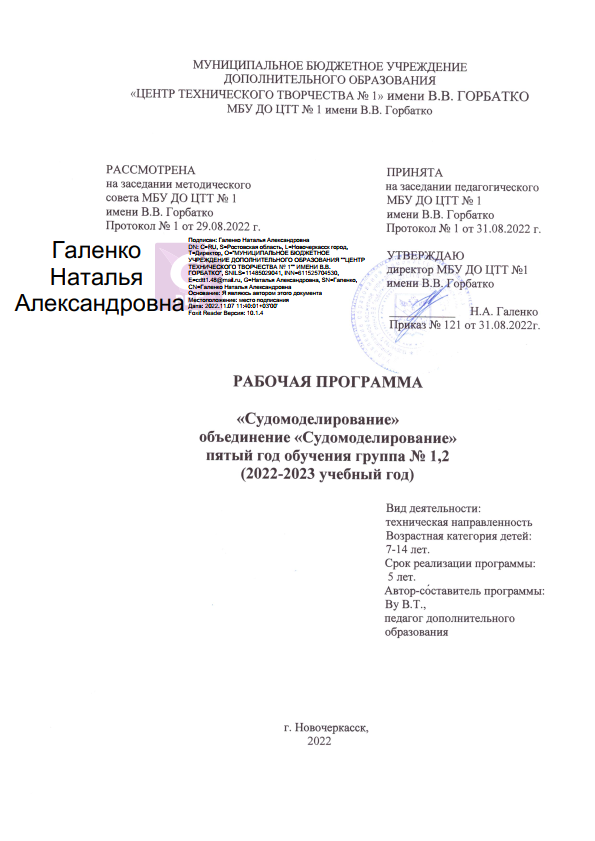 